РОССИЙСКАЯ ФЕДЕРАЦИЯ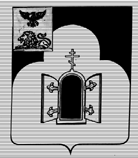 БЕЛГОРОДСКАЯ ОБЛАСТЬМУНИЦИПАЛЬНЫЙ РАЙОН «ЧЕРНЯНСКИЙ РАЙОН»МУНИЦИПАЛЬНЫЙ СОВЕТ ЧЕРНЯНСКОГО РАЙОНА                                        Шестая                                         сессия третьего созываР Е Ш Е Н И Е27 февраля 2019 г.                                                                                             № 74О внесении изменений в решение Муниципального совета Чернянского района от 26.09.2018 г.            № 8 «О регистрации в  Муниципальном совете Чернянского района фракции ВПП «Единая Россия»» На основании решения Муниципального совета Чернянского района от 30.01.2019 г. № 55 и в соответствии со статьей 23 Регламента Муниципального совета Чернянского района Муниципальный совет Чернянского районарешил:1. Зарегистрировать в составе фракции ВПП «Единая Россия» члена Муниципального совета Чернянского района Капустину Аллу Анатольевну.2. Внести в решение Муниципального совета Чернянского района от 26.09.2018 г. № 8 «О регистрации в  Муниципальном совете Чернянского района фракции ВПП «Единая Россия»» (в редакции решения от 21.12.2018 г. № 50) следующие изменения:список депутатов, входящих в состав фракции ВПП «Единая Россия», утвержденный частью 2 решения, дополнить строкой следующего содержания:«31) Капустина Алла Анатольевна – член фракции.».3. Настоящее решение вступает в силу со дня его принятия.4.  Разместить настоящее решение на официальном сайте органов местного самоуправления Чернянского района в сети Интернет в разделе «Муниципальный совет» (адрес сайта: http://www.admchern.ru).5. Контроль за выполнением настоящего решения возложить на постоянную комиссию Муниципального совета Чернянского района по законности, нормативной и правовой деятельности, вопросам местного самоуправления. Председатель Муниципального  советаЧернянского района                                                                                М.В.Чуб    